GULBENES NOVADA DOMES LĒMUMSGulbenēPar grozījumiem Gulbenes novada domes 2022. gada 29. septembra lēmumā Nr. GND/2022/924 (protokols 19; 93.p) “Par ieguldījumu SIA “Gulbenes Energo Serviss“ pamatkapitālā”Gulbenes novada dome 2022. gada 29. septembrī pieņēma lēmumu Nr. GND/2022/924 (protokols 19; 93.p) “Par ieguldījumu SIA “Gulbenes Energo Serviss” pamatkapitālā”, ar kuru nolēma palielināt SIA “Gulbenes Energo Serviss” (reģistrācijas Nr.54603000121, juridiskā adrese: Blaumaņa iela 56A, Gulbene, Gulbenes novads, LV-4401) pamatkapitālu, kapitalizējot SIA “Gulbenes Energo Serviss” ūdenssaimniecības pakalpojumu sniegšanai nodoto pamatlīdzekļu nomas maksas maksājumu parādu 242022,33 EUR (divi simti četrdesmit divi tūkstoši divdesmit divi euro trīsdesmit trīs centi) un ieguldot to SIA “Gulbenes Energo Serviss” pamatkapitālā, kā arī atsavinot un ieguldot SIA “Gulbenes Energo Serviss” pamatkapitālā Gulbenes novada pašvaldības īpašumu 3722695,11 EUR (trīs miljoni septiņi simti divdesmit divi tūkstoši seši simti deviņdesmit pieci euro vienpadsmit centi) vērtībā saskaņā ar pielikumu, turpmāk – Lēmums.Lēmuma izpildes laikā Gulbenes novada pašvaldības administrācijas Īpašuma pārraudzības nodaļas speciālisti, veicot SIA “Gulbenes Energo Serviss” pamatkapitālā ieguldāmo pamatlīdzekļu apsekošanu dabā, konstatēja neatbilstību Lēmuma pielikumā “SIA “Gulbenes Energo Serviss” pamatkapitālā ieguldāmo pamatlīdzekļu saraksts” norādītajos pamatlīdzekļos.  Ņemot vērā iepriekš minēto un Gulbenes novada pašvaldības administrācijas Īpašuma pārraudzības nodaļas vadītāja K. Dauksta priekšlikumu, Lēmumā ir jāveic grozījumi.Publiskas personas mantas atsavināšanas likuma 3. panta pirmās daļas 4. punkts nosaka, ka publiskas personas nekustamo un kustamo mantu var atsavināt, ieguldot kapitālsabiedrības pamatkapitālā. Saskaņā šā likuma 40. panta pirmo daļu un 6. panta otro daļu lēmumu par publiskas personas mantas ieguldīšanu esošas kapitālsabiedrības pamatkapitālā pieņem atvasinātas publiskas personas lēmējinstitūcija vai tās noteikta institūcija. Atbilstoši Pašvaldību likuma 10. panta pirmās daļas 21. punktam dome ir tiesīga izlemt ikvienu pašvaldības kompetences jautājumu. Tikai domes kompetencē ir pieņemt lēmumus citos ārējos normatīvajos aktos paredzētajos gadījumos.Saskaņā ar Publiskas personas kapitāla daļu un kapitālsabiedrību pārvaldības likuma 63. panta pirmās daļas 1. punktu sabiedrības pamatkapitālu var palielināt, dalībniekiem izdarot ieguldījumus sabiedrības pamatkapitālā un pretī saņemot attiecīgu skaitu jaunu daļu. Atbilstoši  Komerclikuma 151. panta pirmajai daļai pamatkapitālu apmaksā ar naudu vai mantisku ieguldījumu. Publiskas personas kapitāla daļu un kapitālsabiedrību pārvaldības likuma 49. panta pirmā daļa nosaka, ka mantisko ieguldījumu novērtē saskaņā ar Komerclikuma 154. pantā noteikto. Komerclikuma 153. panta pirmā daļa nosaka, ka par mantiskā ieguldījuma priekšmetu var būt naudas izteiksmē novērtējama ķermeniska vai bezķermeniska lieta, kuru var izmantot sabiedrības komercdarbībā, izņemot lietas, uz kurām saskaņā ar likumu nevar vērst piedziņu. Komerclikuma 154. panta pirmā daļa nosaka, ka mantisko ieguldījumu novērtē un atzinumu par to sniedz persona, kura iekļauta mantiskā ieguldījuma vērtētāju sarakstā. Komerclikuma 197. panta pirmās daļas 1. punkts nosaka, ka sabiedrības pamatkapitālu var palielināt esošajiem dalībniekiem vai uzņemtajiem jaunajiem dalībniekiem izdarot ieguldījumus sabiedrības pamatkapitālā un pretī saņemot attiecīgu jaunu daļu skaitu, savukārt šā panta ceturtā daļa nosaka, ka mantiskais ieguldījums pamatkapitāla palielināšanas gadījumā atļauts tikai tad, ja to paredz pamatkapitāla palielināšanas noteikumi.Ņemot vērā iepriekš minēto un pamatojoties uz Publiskas personas mantas atsavināšanas likuma 3. panta pirmās daļas 4. punktu, 6. panta otro daļu un 40. panta pirmo daļu, Pašvaldību likuma 10. panta pirmās daļas 21. punktu, Publiskas personas kapitāla daļu un kapitālsabiedrību pārvaldības likuma 49. panta pirmo daļu, 63. panta pirmās daļas 1. punktu, Komerclikuma 151. panta pirmo daļu, 153. panta pirmo daļu, 154. panta pirmo daļu, 197. panta pirmās daļas 1. punktu un ceturto daļu, ievērojot Eiropas Komisijas 2011. gada 20. decembra lēmumu Nr. 2012/21/ES par Līguma par Eiropas savienības darbību 106. panta 2. punkta piemērošanu valsts atbalstam attiecībā uz kompensāciju par sabiedriskajiem pakalpojumiem dažiem uzņēmumiem, kuriem uzticēts sniegt pakalpojumus ar vispārēju tautsaimniecisku nozīmi, un Attīstības un tautsaimniecības ieteikumu, atklāti balsojot: PAR – ; PRET – ; ATTURAS – ; Gulbenes novada dome NOLEMJ:IZDARĪT Gulbenes novada domes 2022. gada 29. septembra lēmumā Nr. GND/2022/924 (protokols 19; 93.p) “Par ieguldījumu SIA “Gulbenes Energo Serviss” pamatkapitālā” šādus grozījumus:izteikt 1.2. apakšpunktu šādā redakcijā: “1.2. atsavinot un ieguldot SIA “Gulbenes Energo Serviss” pamatkapitālā Gulbenes novada pašvaldības īpašumu 3721769,78 (trīs miljoni septiņi simti divdesmit viens tūkstotis septiņi simti sešdesmit deviņi euro septiņdesmit astoņi centi) vērtībā saskaņā ar pielikumuizteikt pielikumu “SIA “Gulbenes Energo Serviss” pamatkapitālā ieguldāmo pamatlīdzekļu saraksts” jaunā redakcijā (pielikums).2. 	Lēmums stājas spēkā ar tā pieņemšanas brīdi.Gulbenes novada domes priekšsēdētājs	A. CaunītisSagatavoja: Inta Bindre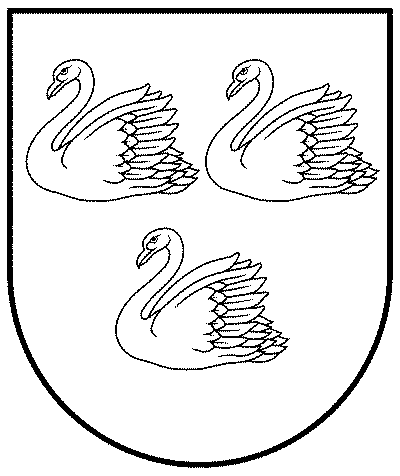 GULBENES NOVADA PAŠVALDĪBAReģ. Nr. 90009116327Ābeļu iela 2, Gulbene, Gulbenes nov., LV-4401Tālrunis 64497710, mob. 26595362, e-pasts: dome@gulbene.lv, www.gulbene.lv2023. gada 23. februārīNr. GND/2023/(protokols Nr. ;  .p)